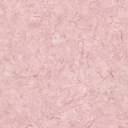 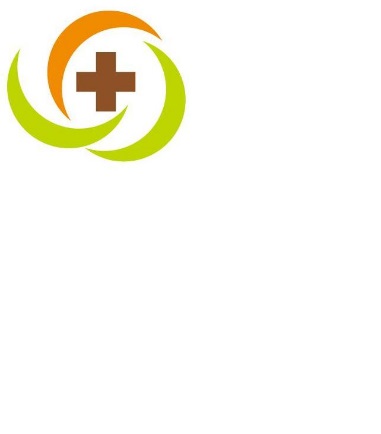 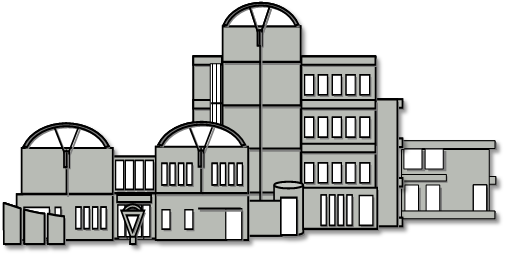 日　　時　 平成30年11月2日（金）　　　　　　　午後6時から午後8時まで　(受付午後５時３０分から)会　　場　 山口県立こころの医療センター　２階会議室　　　　　　　宇部市東岐波４００４－２　　 プログラム講演　「こころの健康と精神科医療」 院長 兼行浩史　 　　　　「児童・思春期医療と家族支援」副院長 加来洋一映画　「夜明け前」呉秀三と無名の精神障害者の100年(66分)　申込み方法　　　　お名前、連絡先、参加人数を電話又はファックスでお知らせください。（電話での申込みは、平日日中にお願いします。） 　　　　　定員になり次第、締め切らせていただきます。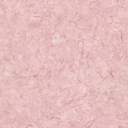 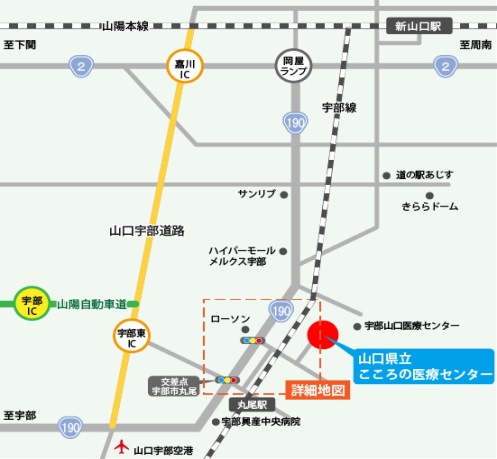 【最寄りの駅・バス停】　　　　　　　　　　　　　　　　　　　　　 　・ＪＲ宇部線「丸尾駅」下車　徒歩15分　・宇部市営バス「東岐波中学校前」徒歩10分　　　　　　　　　　　　　　　　　　　　　　　　　　              　                                    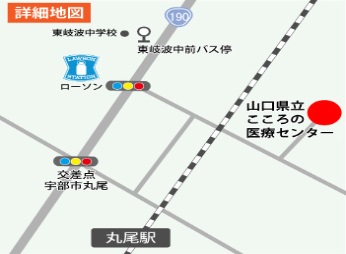 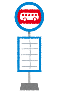 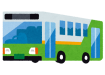 